Конспект занятия «Знакомство с Масленицей» в младшей группеВоспитатель: Склярова Е.Л.Цель. Приобщение к празднованию русских народных праздников.Задачи.Обучающие. Формировать представление о празднике Масленица. Создать радостное настроение. Познакомить с куклой Масленицей.Развивающие. Развивать внимание, навыки общения, чувство ритма.Речевые. Обогащать и активизировать словарный запас по теме, учить правильно читать стихи.Воспитывающие. Воспитывать дружеские отношения, терпение.Ход занятия.Воспитатель.Солнце стало ярче светить.Скоро зимушке не быть.Будем с вами весну зазывать.Масленицу народную отмечать.Весна приходит с солнышком лучистым, тёплым. А вы, ребята, любите солнышко? (Да). А какое стихотворение мы про солнышко знаем?Дети. Смотрит солнышко в окошко.Светит в нашу комнатку,Мы захлопаем в ладошки,Очень рады солнышку! (А. Барто)Давайте мы все вместе сделаем солнышко из ваших ладошек.(Коллективная работа, наклеивание ладошек)Воспитатель вносит куклу Масленицу.Посмотрите-ка, ребята, какая красивая Масленица! Будите с ней зиму провожать, весну зазывать? (да).Давайте для нашей Масленицы поводим хоровод.Беседа-викторина:-Что провожает Масленица? (Зиму);-Что встречает Масленица? (Весну);-Что главное на Масленице? (Блины, ярмарка, чучело);-Что делают люди на Масленице? (гуляют, катаются на санках, едят блины, водят хороводы)-На что похож блин? (на солнце).Воспитатель. Солнышко мы уже с вами сделали, а теперь давайте для нашей Масленицы испечем блины да оладушки. (давайте)Сначала немножко разомнемся.(Дети играют в ладушки)Дети. Ладушки, ладушкиМы печём оладушки.На окно поставим,Остывать заставим.Воробушки прилетели,Все оладушки съели.Шиш улетели!А теперь давайте на наших нарисованных сковородочках испечем блинчики.     Как на масленой неделе,Из печи блины летели!С пылу, с жару, из печи,Все румяны, горячи!Масленица, угощай!Всем блиночков подавай.С пылу, с жару – разбирайте!Похвалить не забывайте.Вот какие блинчики у нас получились.Воспитатель. А теперь давайте немного поиграем.Словесная дидактическая игра «Какие бывают блины»Обыкновенный блин можно назвать разными необыкновенными словами. Слушайте внимательно, подсказывайте старательно:На тарелке он один - называем просто. (блин).Много испекли их мы - тогда назовем. (блины).Испекли для дочек - назовем. (блиночек).Будет кушать их сынок - назовем тогда. (блинок).Огромный, как домище - назовем. (блинище).Вот ребята молодцы! Весело мы с вами играли, водили хоровод, сделали красивое солнышко из ваших ладошек, напекли блинов. Пора Масленицу провожать, да весну ждать.А на прощание наша Масленица хочет с вами в платочек красивый поиграть. (воспитатель берет платок)Под весёлую музыку дети пляшут, кружатся, прыгают. По окончании музыки, дети приседают и закрывают глаза ручками. Воспитатель накрывает одного из детей, приговаривая:Кто, кто, под платочком сидит?Кто, кто там тихонько сопит?Дети открывают глазки, называют имя ребёнка. Игра продолжается 2-3 раза.(После игры дети говорят спасибо и до свидания Масленице и садятся за столы есть настоящие блины.)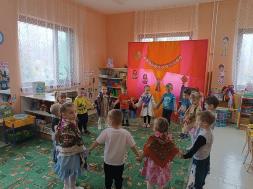 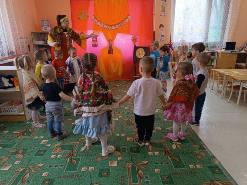 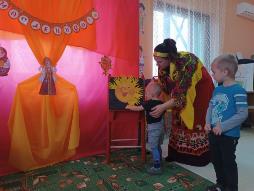 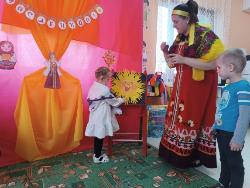 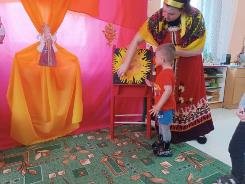 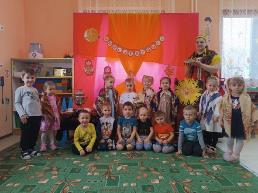 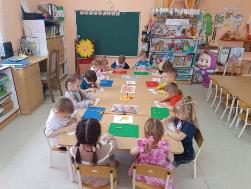 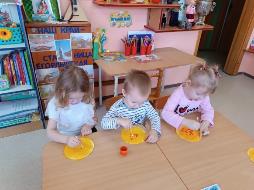 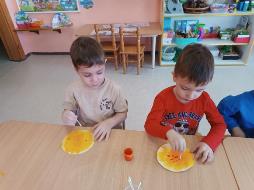 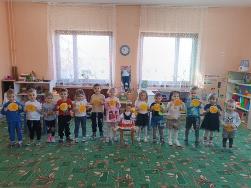 